RIWAYAT PENDIDIKAN PENULISNur ihksan. Bakri, lahir di Ujung Pandang, pada tanggal 18 Juni 1990, merupakan anak keenam dari enam bersaudara pasangan dari Bakri Syam dan (Alm) Hj. Syamsia Penulis memasuki jenjang pendidikan dasar di SDN Bulurokeng dan tamat pada 2003. Pada tahun yang sama penulis melanjutkan Sekolah Lanjutan Pertama Negeri 31 Makassar dan tamat pada tahun 2006. Kemudian tahun 2009 penulis menamatkan pendidikan menegah kejuruan Di Sekolah Madrasah Aliyah Makassar dan pada 2011 penulis mencoba untuk mengikuti SMPTN dan Alhamdullilah penulis lulus dan diterima di jurusan Pendidikan Luar Biasa Fakultas Ilmu Pendidikan Universitas Negeri Makassar.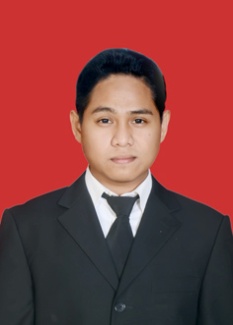 